FRESNO COUNTY BEHAVIORAL HEALTH SYSTEM OF CARE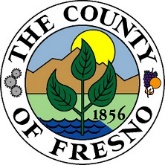 APPLICATION FOR NON-CREDENTIALED STAFFCase Managers, Counselors, etc.NO clinical services are to be provided by these individualsPlease complete all sections; enter “N/A” if not applicable. Please print or type information.A - IDENTIFYING InformationA - IDENTIFYING InformationA - IDENTIFYING InformationA - IDENTIFYING InformationA - IDENTIFYING InformationA - IDENTIFYING InformationA - IDENTIFYING InformationA - IDENTIFYING InformationA - IDENTIFYING InformationA - IDENTIFYING InformationA - IDENTIFYING InformationA - IDENTIFYING InformationA - IDENTIFYING InformationA - IDENTIFYING InformationName (Last, First, M.I.):       Name (Last, First, M.I.):       Name (Last, First, M.I.):       Name (Last, First, M.I.):       Name (Last, First, M.I.):       Name (Last, First, M.I.):       Name (Last, First, M.I.):       Name (Last, First, M.I.):       Name (Last, First, M.I.):       Name (Last, First, M.I.):       Name (Last, First, M.I.):       Name (Last, First, M.I.):       DOB:       DOB:       Practice Address:       Practice Address:       Practice Address:       Practice Address:       Practice Address:       Practice Address:       Practice Address:       Practice Address:       Practice Address:       Practice Address:       Gender:         Gender:         Gender:         Gender:         City, State, ZIP:       City, State, ZIP:       City, State, ZIP:       City, State, ZIP:       City, State, ZIP:       City, State, ZIP:       City, State, ZIP:       City, State, ZIP:       City, State, ZIP:       City, State, ZIP:       City, State, ZIP:       City, State, ZIP:       City, State, ZIP:       City, State, ZIP:       Phone:       Phone:       Phone:       Phone:       Phone:       Phone:       E-Mail Address:       E-Mail Address:       E-Mail Address:       E-Mail Address:       E-Mail Address:       E-Mail Address:       E-Mail Address:       E-Mail Address:       Ethnicity:       Ethnicity:       Social Security No.:       Social Security No.:       Social Security No.:       Social Security No.:       Social Security No.:       Social Security No.:       Social Security No.:       Languages spoken fluently besides English:Languages spoken fluently besides English:Languages spoken fluently besides English:Languages spoken fluently besides English:Languages spoken fluently besides English:Previous (Full) Name(s) You’ve Worked Under:       Previous (Full) Name(s) You’ve Worked Under:       Previous (Full) Name(s) You’ve Worked Under:       Previous (Full) Name(s) You’ve Worked Under:       Previous (Full) Name(s) You’ve Worked Under:       Previous (Full) Name(s) You’ve Worked Under:       Previous (Full) Name(s) You’ve Worked Under:       Previous (Full) Name(s) You’ve Worked Under:       Previous (Full) Name(s) You’ve Worked Under:       Languages spoken fluently besides English:Languages spoken fluently besides English:Languages spoken fluently besides English:Languages spoken fluently besides English:Languages spoken fluently besides English:Clinical Supervisor’s Name & Discipline:                                          Clinical Supervisor’s Name & Discipline:                                          Clinical Supervisor’s Name & Discipline:                                          Clinical Supervisor’s Name & Discipline:                                          Clinical Supervisor’s Name & Discipline:                                          Clinical Supervisor’s Name & Discipline:                                          Clinical Supervisor’s Name & Discipline:                                          Clinical Supervisor’s Name & Discipline:                                          Clinical Supervisor’s Name & Discipline:                                          Clinical Supervisor’s Name & Discipline:                                          Clinical Supervisor’s Name & Discipline:                                          Clinical Supervisor’s Name & Discipline:                                          Clinical Supervisor’s Name & Discipline:                                          Clinical Supervisor’s Name & Discipline:                                          Hire Start Date:       Hire Start Date:       Hire Start Date:       Hire Start Date:       Hire Start Date:       Hire Start Date:       Hire Start Date:       Job Title:       Job Title:       Job Title:       Job Title:       Job Title:       Job Title:       Job Title:       Degree or Educational Level:       Degree or Educational Level:       Degree or Educational Level:       Degree or Educational Level:       Degree or Educational Level:       Degree or Educational Level:       Degree or Educational Level:       Organization/Program Name:       Organization/Program Name:       Organization/Program Name:       Organization/Program Name:       Organization/Program Name:       Organization/Program Name:       Organization/Program Name:       B - 	National PROVIDER IDENTIFIER (npi) – NPI practice address must match provider’s primary practice address B - 	National PROVIDER IDENTIFIER (npi) – NPI practice address must match provider’s primary practice address B - 	National PROVIDER IDENTIFIER (npi) – NPI practice address must match provider’s primary practice address B - 	National PROVIDER IDENTIFIER (npi) – NPI practice address must match provider’s primary practice address B - 	National PROVIDER IDENTIFIER (npi) – NPI practice address must match provider’s primary practice address B - 	National PROVIDER IDENTIFIER (npi) – NPI practice address must match provider’s primary practice address B - 	National PROVIDER IDENTIFIER (npi) – NPI practice address must match provider’s primary practice address B - 	National PROVIDER IDENTIFIER (npi) – NPI practice address must match provider’s primary practice address B - 	National PROVIDER IDENTIFIER (npi) – NPI practice address must match provider’s primary practice address B - 	National PROVIDER IDENTIFIER (npi) – NPI practice address must match provider’s primary practice address B - 	National PROVIDER IDENTIFIER (npi) – NPI practice address must match provider’s primary practice address B - 	National PROVIDER IDENTIFIER (npi) – NPI practice address must match provider’s primary practice address B - 	National PROVIDER IDENTIFIER (npi) – NPI practice address must match provider’s primary practice address B - 	National PROVIDER IDENTIFIER (npi) – NPI practice address must match provider’s primary practice address NPI Number:      NPI Number:      NPI Number:      NPI Number:      NPI Number:      NPI Number:      NPI Number:      For NPI, log on to: https://nppes.cms.hhs.gov/For NPI, log on to: https://nppes.cms.hhs.gov/For NPI, log on to: https://nppes.cms.hhs.gov/For NPI, log on to: https://nppes.cms.hhs.gov/For NPI, log on to: https://nppes.cms.hhs.gov/For NPI, log on to: https://nppes.cms.hhs.gov/For NPI, log on to: https://nppes.cms.hhs.gov/c - 	CONTACT PERSON FOR THIS REQUESTc - 	CONTACT PERSON FOR THIS REQUESTc - 	CONTACT PERSON FOR THIS REQUESTc - 	CONTACT PERSON FOR THIS REQUESTc - 	CONTACT PERSON FOR THIS REQUESTc - 	CONTACT PERSON FOR THIS REQUESTc - 	CONTACT PERSON FOR THIS REQUESTc - 	CONTACT PERSON FOR THIS REQUESTc - 	CONTACT PERSON FOR THIS REQUESTc - 	CONTACT PERSON FOR THIS REQUESTc - 	CONTACT PERSON FOR THIS REQUESTc - 	CONTACT PERSON FOR THIS REQUESTc - 	CONTACT PERSON FOR THIS REQUESTc - 	CONTACT PERSON FOR THIS REQUESTName:      Name:      Name:      Phone #:       Phone #:       Phone #:       Phone #:       Phone #:       Phone #:       Phone #:       Phone #:       Email:       Email:       Email:       d – verifications d – verifications d – verifications d – verifications d – verifications d – verifications d – verifications d – verifications d – verifications d – verifications d – verifications d – verifications d – verifications d – verifications   SAM (formerly EPLS)  https://www.sam.gov/  SAM (formerly EPLS)  https://www.sam.gov/  SAM (formerly EPLS)  https://www.sam.gov/  SAM (formerly EPLS)  https://www.sam.gov/  SAM (formerly EPLS)  https://www.sam.gov/  SAM (formerly EPLS)  https://www.sam.gov/  SAM (formerly EPLS)  https://www.sam.gov/  SAM (formerly EPLS)  https://www.sam.gov/  SAM (formerly EPLS)  https://www.sam.gov/  SAM (formerly EPLS)  https://www.sam.gov/  SAM (formerly EPLS)  https://www.sam.gov/  SAM (formerly EPLS)  https://www.sam.gov/  SAM (formerly EPLS)  https://www.sam.gov/  SAM (formerly EPLS)  https://www.sam.gov/  LEIE  https://exclusions.oig.hhs.gov/  LEIE  https://exclusions.oig.hhs.gov/  LEIE  https://exclusions.oig.hhs.gov/  LEIE  https://exclusions.oig.hhs.gov/  LEIE  https://exclusions.oig.hhs.gov/  LEIE  https://exclusions.oig.hhs.gov/  LEIE  https://exclusions.oig.hhs.gov/  LEIE  https://exclusions.oig.hhs.gov/  LEIE  https://exclusions.oig.hhs.gov/  LEIE  https://exclusions.oig.hhs.gov/  LEIE  https://exclusions.oig.hhs.gov/  LEIE  https://exclusions.oig.hhs.gov/  LEIE  https://exclusions.oig.hhs.gov/  LEIE  https://exclusions.oig.hhs.gov/  MSIL https://files.medi-cal.ca.gov/pubsdoco/SandILanding.asp  MSIL https://files.medi-cal.ca.gov/pubsdoco/SandILanding.asp  MSIL https://files.medi-cal.ca.gov/pubsdoco/SandILanding.asp  MSIL https://files.medi-cal.ca.gov/pubsdoco/SandILanding.asp  MSIL https://files.medi-cal.ca.gov/pubsdoco/SandILanding.asp  MSIL https://files.medi-cal.ca.gov/pubsdoco/SandILanding.asp  MSIL https://files.medi-cal.ca.gov/pubsdoco/SandILanding.asp  MSIL https://files.medi-cal.ca.gov/pubsdoco/SandILanding.asp  MSIL https://files.medi-cal.ca.gov/pubsdoco/SandILanding.asp  MSIL https://files.medi-cal.ca.gov/pubsdoco/SandILanding.asp  MSIL https://files.medi-cal.ca.gov/pubsdoco/SandILanding.asp  MSIL https://files.medi-cal.ca.gov/pubsdoco/SandILanding.asp  MSIL https://files.medi-cal.ca.gov/pubsdoco/SandILanding.asp  MSIL https://files.medi-cal.ca.gov/pubsdoco/SandILanding.asp   Verification of Education   Verification of Education   Verification of Education   Verification of Education   Verification of Education   Verification of Education   Verification of Education   Copy of Resume or Curriculum Vitae   Copy of Resume or Curriculum Vitae   Copy of Resume or Curriculum Vitae   Copy of Resume or Curriculum Vitae   Copy of Resume or Curriculum Vitae   Copy of Resume or Curriculum Vitae   Copy of Resume or Curriculum VitaeNote: Verifications must be done monthly and should be submitted to the Managed Care Mailbox: mcare@FresnoCountyCA.gov. You must keep documentation to show that this was done for audit purposes.Note: Verifications must be done monthly and should be submitted to the Managed Care Mailbox: mcare@FresnoCountyCA.gov. You must keep documentation to show that this was done for audit purposes.Note: Verifications must be done monthly and should be submitted to the Managed Care Mailbox: mcare@FresnoCountyCA.gov. You must keep documentation to show that this was done for audit purposes.Note: Verifications must be done monthly and should be submitted to the Managed Care Mailbox: mcare@FresnoCountyCA.gov. You must keep documentation to show that this was done for audit purposes.Note: Verifications must be done monthly and should be submitted to the Managed Care Mailbox: mcare@FresnoCountyCA.gov. You must keep documentation to show that this was done for audit purposes.Note: Verifications must be done monthly and should be submitted to the Managed Care Mailbox: mcare@FresnoCountyCA.gov. You must keep documentation to show that this was done for audit purposes.Note: Verifications must be done monthly and should be submitted to the Managed Care Mailbox: mcare@FresnoCountyCA.gov. You must keep documentation to show that this was done for audit purposes.Note: Verifications must be done monthly and should be submitted to the Managed Care Mailbox: mcare@FresnoCountyCA.gov. You must keep documentation to show that this was done for audit purposes.Note: Verifications must be done monthly and should be submitted to the Managed Care Mailbox: mcare@FresnoCountyCA.gov. You must keep documentation to show that this was done for audit purposes.Note: Verifications must be done monthly and should be submitted to the Managed Care Mailbox: mcare@FresnoCountyCA.gov. You must keep documentation to show that this was done for audit purposes.Note: Verifications must be done monthly and should be submitted to the Managed Care Mailbox: mcare@FresnoCountyCA.gov. You must keep documentation to show that this was done for audit purposes.Note: Verifications must be done monthly and should be submitted to the Managed Care Mailbox: mcare@FresnoCountyCA.gov. You must keep documentation to show that this was done for audit purposes.Note: Verifications must be done monthly and should be submitted to the Managed Care Mailbox: mcare@FresnoCountyCA.gov. You must keep documentation to show that this was done for audit purposes.Note: Verifications must be done monthly and should be submitted to the Managed Care Mailbox: mcare@FresnoCountyCA.gov. You must keep documentation to show that this was done for audit purposes.  Compliance Office (Samantha Wright) contacted to schedule training: 600-6861  Compliance Office (Samantha Wright) contacted to schedule training: 600-6861  Compliance Office (Samantha Wright) contacted to schedule training: 600-6861  Compliance Office (Samantha Wright) contacted to schedule training: 600-6861  Compliance Office (Samantha Wright) contacted to schedule training: 600-6861  Compliance Office (Samantha Wright) contacted to schedule training: 600-6861  Compliance Office (Samantha Wright) contacted to schedule training: 600-6861  Compliance Office (Samantha Wright) contacted to schedule training: 600-6861  Compliance Office (Samantha Wright) contacted to schedule training: 600-6861  Compliance Office (Samantha Wright) contacted to schedule training: 600-6861  Compliance Office (Samantha Wright) contacted to schedule training: 600-6861  Compliance Office (Samantha Wright) contacted to schedule training: 600-6861  Compliance Office (Samantha Wright) contacted to schedule training: 600-6861  Compliance Office (Samantha Wright) contacted to schedule training: 600-6861For Office Use Only:Date Received:      Date Received:      Date Received:      Date Received:      Cost Center:      Cost Center:      Cost Center:      Staff ID Requested:       Staff ID Requested:       Staff ID Requested:       Staff ID Requested:       Staff ID Requested:       Avatar ID:      Please return form via Email to:  mcare@FresnoCountyCA.gov.  Please direct all questions/inquiries to this Email address.Please return form via Email to:  mcare@FresnoCountyCA.gov.  Please direct all questions/inquiries to this Email address.Please return form via Email to:  mcare@FresnoCountyCA.gov.  Please direct all questions/inquiries to this Email address.Please return form via Email to:  mcare@FresnoCountyCA.gov.  Please direct all questions/inquiries to this Email address.Please return form via Email to:  mcare@FresnoCountyCA.gov.  Please direct all questions/inquiries to this Email address.Please return form via Email to:  mcare@FresnoCountyCA.gov.  Please direct all questions/inquiries to this Email address.Please return form via Email to:  mcare@FresnoCountyCA.gov.  Please direct all questions/inquiries to this Email address.Please return form via Email to:  mcare@FresnoCountyCA.gov.  Please direct all questions/inquiries to this Email address.Please return form via Email to:  mcare@FresnoCountyCA.gov.  Please direct all questions/inquiries to this Email address.Please return form via Email to:  mcare@FresnoCountyCA.gov.  Please direct all questions/inquiries to this Email address.Please return form via Email to:  mcare@FresnoCountyCA.gov.  Please direct all questions/inquiries to this Email address.Please return form via Email to:  mcare@FresnoCountyCA.gov.  Please direct all questions/inquiries to this Email address.Please return form via Email to:  mcare@FresnoCountyCA.gov.  Please direct all questions/inquiries to this Email address.Please return form via Email to:  mcare@FresnoCountyCA.gov.  Please direct all questions/inquiries to this Email address.